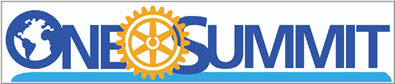 2019-20 Connected by Our Rotary StoriesDocument 3Promotional Information for District UseWHAT:		DISTRICT ____ ONE ROTARY SUMMIT			       Connected by Our Rotary StoriesWHEN:		DateTIME:			_____ to _____  WHERE:		Place			Street Address			City and StateWHY:This is your opportunity to learn why and how we are Connected by Our Rotary Stories. You will learn about how storytelling is so important for all of us as Rotarians and Rotaractors.You will participate in focused discussions about Membership, Public Image, and The Rotary Foundation and how they work together in Rotary.“Rotary Connects the World”What?  District ____ One Rotary Summit(s)When?Where?
Explore the power of stories and how we are “Connected by Our Rotary Stories” at (one of) this year’s District ____ One Rotary Summit(s) and gain a better understanding of how Membership, Public Image, our Rotary Foundation work together.  Join Rotarians and Rotaractors at this One Rotary Summit designed for you and your club.  It will be time well spent!Click here (a link) to register now.Explore the power of stories and how we are “Connected by Our Rotary Stories” at (one of) this year’s District ____ One Rotary Summit(s).  Sessions will be held (date), (time) and (place).  This session is designed for new and experienced Rotarians and Rotaractors to come together and share in the discussion about Rotary’s Public Image, Membership, and Foundation opportunities.As a participant you will…Understand the impact of stories.Understand how and why Membership, Public Image, and doing. humanitarian service through The Rotary Foundation work together in Rotary.Understand how you are a part of Rotary Connecting the WorldBe able to create and share your Rotary or Rotaract story and your Club’s story.Take home Personal Action Plans for your use and a One Rotary Toolkit for use by your Club.______________________________________________________________________We are excited to announce that our District will be presenting One Rotary Summits (a One Rotary Summit), emphasizing how we as Rotarians and Rotaractors are Connected by Our Rotary Stories,  on ________ .  The summit emphasizes the relationship among Membership, Public Image, and Humanitarian Service through The Rotary Foundation and is a unique and effective way to help club members understand and become truly engaged in the opportunities offered by Rotary and Rotaract.  Please see the flyer attached to this email for more information.  [Note a flyer in a fillable pdf format is available as Document 4 in the ORS materials for this year.]